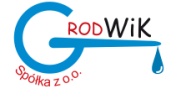 Grodkowskie Wodociągi i Kanalizacja Sp. z o.o.		tel. : +48 77  4155585Tarnów Grodkowski 46d				           fax. : +48 77  415543249-200 Grodków							Nr referencyjny nadany sprawie przez Zamawiającego	1/RB/2022SPECYFIKACJA   WARUNKÓW  ZAMÓWIENIA (SWZ)DLAPRZETARGU NA ROBOTY BUDOWLANEprzeprowadzanego zgodnie z postanowieniamiREGULAMINU UDZIELANIA ZAMÓWIEŃW GRODKOWSKICH WODOCIĄGACH I KANALIZACJI SPÓŁKA Z O.O.W TARNOWIE GRODKOWSKIMna  zamówienie pn.:„Przebudowa sieci wodociągowej magistralnej SUW Grodków – wieża ciśnień”Lokalizacja  :  Tarnów Grodkowski  nr ewid. działki : 270/1.                       Grodków  nr ewid. działki : 808, 764, 787, 788/1.                       Gmina Grodków , pow. brzeski, woj. opolskie          Zatwierdził:         Prezes Zarządu/-/ Tomasz ZemanTarnów Grodkowski, 20 lipca 2022r.Specyfikacja niniejsza zawiera:CZĘŚĆ I – INSTRUKCJA DLA WYKONAWCÓWSpis treści:1. Nazwa i adres Zamawiającego.	52. Oznaczenie Wykonawcy.	53. Tryb udzielania zamówienia.	54. Opis przedmiotu zamówienia.	5Parametry sieci  wodociągowej przeznaczonej do przebudowy	55. Zamówienia częściowe	66. Zamówienia uzupełniające.	67. Informacja o ofercie wariantowej i umowie ramowej.	68. Termin wykonania zamówienia.	79. Warunki udziału w postępowaniu, opis sposobu dokonywania oceny spełniania tych warunków oraz dokumenty potwierdzające spełnianie warunków udziału w postępowaniu.	79.I.  Poleganie na zasobach innych podmiotów	1010. Wykonawcy wspólnie ubiegający się udzielenie zamówienia.	1011. Wadium	1112. Wymagania dotyczące zabezpieczenia należytego wykonania umowy.	1213. Waluta w jakiej będą prowadzone rozliczenia związane z realizacją niniejszego zamówienia publicznego.	1314. Opis sposobu przygotowania oferty.	1315. Wyjaśnianie i zmiany w treści SWZ.	1516. Zebranie Wykonawców.	1517. Osoby uprawnione do porozumiewania się z Wykonawcami.	1518. Miejsce, termin i sposób złożenia oferty.	1519. Miejsce i termin otwarcia ofert.	1620. Tryb otwarcia ofert	1621. Zwrot oferty bez otwierania.	1622. Termin związania ofertą	1623. Opis sposobu obliczenia ceny.	1624. Kryteria oceny ofert.	1725. Oferta z rażąco niską ceną.	1726. Uzupełnienie oferty.	1727. Tryb oceny ofert.	1829. Wybór oferty i zawiadomienie o wyniku postępowania	1930. Informacje ogólne dotyczące kwestii formalnych umowy w sprawie niniejszego zamówienia.	1931. Unieważnienie postępowania	2132. Środki ochrony prawnej	2133. Sposób porozumiewania się Zamawiającego z Wykonawcami.	2134. Podwykonawstwo	2135. Klauzula dotycząca RODO dla Wykonawców.	2236. Wykaz załączników do niniejszej IDW.	22Wzór zobowiązania podmiotów do oddania Wykonawcy do dyspozycji niezbędnych zasobów w postępowaniu	23Oświadczenie w zakresie przetwarzania  danych osobowych	23Załącznik nr 1 – Wzór Formularza Oferty	24Załącznik nr 2 - wzór oświadczenia Wykonawcy o spełnianiu warunków udziału w postępowaniu.	26Załącznik nr 3 – wzór wykazu osób, które będą wykonywać niniejsze zamówienie.	27Załącznik nr 4 - wzór wykazu robót budowlanych wykonanych przez Wykonawcę	28Załącznik nr 5 - Wzór zobowiązania podmiotów do oddania Wykonawcy do dyspozycji niezbędnych zasobów w postępowaniu	29Załącznik nr 6 - wzór oświadczenia Wykonawcy o  przetwarzaniu danych osobowych.	31CZĘŚĆ I – INSTRUKCJA  DLA  WYKONAWCÓW1. Nazwa i adres Zamawiającego.Grodkowskie Wodociągi i Kanalizacja Sp. z o.o.Tarnów Grodkowski 46d49-200  Grodków2. Oznaczenie Wykonawcy.Na potrzeby niniejszej SWZ za Wykonawcę uważa się osobę fizyczną, osobę prawną albo jednostkę organizacyjną nieposiadającą osobowości prawnej, która ubiega się o udzielenie zamówienia publicznego, złożyła ofertę lub zawarła umowę w sprawie zamówienia publicznego.3. Tryb udzielania zamówienia.Zamówienie publiczne prowadzone jest w trybie przetargu zgodnie z Regulaminem Udzielania Zamówień w Grodkowskich Wodociągach i Kanalizacji Sp. z o.o., zwanym dalej „Regulaminem” dostępny na stronie internetowej Zamawiającego www.grodwik.pl.Do niniejszego postępowania nie stosuje się przepisów ustawy z dnia 11 września 2019r. Prawo zamówień publicznych (Dz. U. z 2021 r. poz. 1129 z późn. zm.).4. Opis przedmiotu zamówienia.Określenie przedmiotu oraz wielkości lub zakresu zamówienia:Nazwa nadana zamówieniu przez Zamawiającego : „Przebudowa sieci wodociągowej magistralnej SUW Grodków – wieża ciśnień”Zakres Robót obejmuje zaprojektowanie i  przebudowę:  sieci wodociągowej magistralnej  wraz  z uzbrojeniem ,  zagospodarowania terenu planowanej inwestycji i przywrócenie go do stanu przed rozpoczęciem Kontraktu. Odtworzenie terenu (w szczególności nawierzchni asfaltowej w pasie drogowym).Parametry sieci  wodociągowej przeznaczonej do przebudowyUwaga:                Parametry sieci wodociągowej  są orientacyjne i ostatecznie zostaną określone przez Wykonawcę w  fazie projektowania. Różnice w długościach między PFU a projektem nie będą podstawą do zmiany Umowy.Szczegółowy opis  przedmiotu zamówienia określony  został w  Programie funkcjonalno-użytkowym   (PFU)Zamawiający dopuszcza składania ofert równoważnych tzn. produktów, artykułów, urządzeń o innych niż znak towarowy lub pochodzenie podane w specyfikacji warunków zamówienia jednak o parametrach nie gorszych niż zostały określone w dokumentach Zamawiającego, z preferencją parametrów korzystniejszych spełniających wymagania jakościowe, funkcjonalne i techniczne do wskazanych oraz posiadających właściwości użytkowe spełniające wymogi określone dla przedmiotu określonego w dokumentacji wykonawczej Zamawiającego. W takiej sytuacji Zamawiający wymaga złożenia dokumentów potwierdzających, że zaoferowane są, co najmniej równoważnikami produktów, artykułów i urządzeń wymienionych w dokumentach Zamawiającego, Ilekroć użyte zostały znaki towarowe, Zamawiający dopuszcza składanie ofert równoważnych spełniających, co najmniej w zakresie minimalnym wymagania techniczne określone w dokumentacji opisującej przedmiot zamówienia jak to wskazano w powyższym wyjaśnieniu. Wspólny Słownik Zamówień (CPV):5. Zamówienia częścioweZamawiający nie dopuszcza składania ofert częściowych.6. Zamówienia uzupełniające.Zamawiający nie przewiduje możliwość udzielenia zamówień uzupełniających.7. Informacja o ofercie wariantowej i umowie ramowej.Zamawiający nie dopuszcza składania ofert wariantowych.Zamawiający nie przewiduje zawarcia umowy ramowej.8. Termin wykonania zamówienia.do 30 września  2023 r. 9. Warunki udziału w postępowaniu, opis sposobu dokonywania oceny spełniania tych warunków oraz dokumenty potwierdzające spełnianie warunków udziału w postępowaniu.A. Warunki udziału w postępowaniu:Wykonawcy ubiegający się o udzielenie niniejszego zamówienia zobowiązani są wykazać nie później niż na dzień składania ofert spełnianie następujących warunków udziału w postępowaniu:posiadać wiedzę i doświadczenie (w przypadku wspólnego ubiegania się dwóch lub więcej Wykonawców o udzielenie niniejszego zamówienia, oceniana będzie ich łączna wiedza i doświadczenie)Zamawiający wymaga, aby Wykonawcy ubiegający się o realizację przedmiotowego zamówienia, wykonali w okresie ostatnich 5 lat przed upływem terminu składania ofert, a jeżeli okres prowadzenia działalności jest krótszy – w tym okresie:co najmniej jedno zamówienie, które obejmowało swoim zakresem opracowanie kompleksowej dokumentacji projektowej budowy/przebudowy/rozbudowy  sieci wodociągowej  o  długości minimum 2,0 km. co najmniej jedną robotę budowlaną, która obejmowała swoim zakresem wykonanie budowy/przebudowy/rozbudowy sieci wodociągowej  o długości minimum 2,0 km.Usługi/roboty wymienione w lit. a – b mogą być zrealizowane w ramach różnych kontraktów, jednakże Wykonawca musi wykazać realizację każdej z usług/robót, o których mowa w lit. a – bNa potwierdzenie tego warunku Wykonawca składa dokumenty, o których mowa w pkt. 9.B.1 niniejszego IDW.dysponować odpowiednim potencjałem technicznym oraz osobami zdolnymi do wykonania zamówienia (w przypadku wspólnego ubiegania się dwóch lub więcej Wykonawców o udzielenie niniejszego zamówienia, oceniany będzie ich łączny potencjał techniczny).Zamawiający wymaga, aby Wykonawcy ubiegający się o realizację przedmiotowego zamówienia, dysponowali następującymi osobami w trakcie realizacji zamówienia:Projektant w specjalności instalacyjnej – posiadający następujące kwalifikacje:uprawnienia budowlane  do projektowania w specjalności instalacyjnej w zakresie sieci, instalacji i urządzeń wodociągowych , , Kierownik budowy (kierownik robót sanitarnych) – posiadający następujące kwalifikacje:uprawnienia do kierowania robotami budowlanymi w specjalności instalacyjnej w zakresie sieci, instalacji i urządzeń wodociągowych ,  Zamawiający dopuszcza łączenie poszczególnych funkcji przez jedną osobę. W/w osoby muszą posiadać uprawnienia zgodne z Rozporządzeniem Ministra Inwestycji
i Rozwoju z dnia 29 kwietnia 2019 r. w sprawie przygotowania zawodowego do  wykonywania samodzielnych funkcji technicznych w budownictwie (Dz. U. z 2019 r. poz. 831) lub  odpowiadające im ważne uprawnienia budowlane, które zostały wydane na podstawie wcześniej  obowiązujących przepisów.Ilekroć Zamawiający wymaga określonych uprawnień na podstawie aktualnie obowiązującej ustawy z dnia 7 lipca 1994 r. – Prawo budowlane (Dz. U. z 2021 r. poz. 2351), rozumie przez to również odpowiadające im ważne uprawnienia budowlane, wydane na podstawie uprzednio obowiązujących przepisów prawa lub odpowiednich przepisów prawa państw członkowskich Unii Europejskiej, Konfederacji Szwajcarskiej lub państw członkowskich Europejskiego Porozumienia o Wolnym Handlu (EFTA) - stron umowy o Europejskim Obszarze Gospodarczym, którzy nabyli prawo do wykonywania określonych zawodów regulowanych lub określonych działalności, jeżeli te kwalifikacje zostały uznane na zasadach przewidzianych w ustawie z dnia 22 grudnia 2015 r. o zasadach uznawania kwalifikacji zawodowych nabytych w państwach członkowskich Unii Europejskiej (Dz. U. z 2020 r., poz. 220). Wskazane powyżej osoby muszą posiadać biegłą znajomość języka polskiego. W przypadku, gdy wskazana osoba nie posiadają biegłej znajomości języka polskiego Wykonawca jest zobowiązany zapewnić tłumacza(y) języka polskiego, zapewniającego stałe, biegłe i fachowe tłumaczenie w kontaktach między Zamawiającym a Wykonawcą, na okres i dla potrzeb realizacji umowy.Na potwierdzenie tego warunku Wykonawca składa dokumenty, o których mowa w pkt. 9.B.2 niniejszego IDW.znajdować się w odpowiedniej sytuacji ekonomicznej i finansowej  (w przypadku wspólnego ubiegania się dwóch lub więcej Wykonawców o udzielenie niniejszego zamówienia, oceniana będzie ich łączna sytuacja ekonomiczna i finansowa).Zamawiający wymaga, aby Wykonawcy ubiegający się o realizację przedmiotowego zamówienia:posiadali środki finansowe lub zdolność kredytową w wysokości min.  1.000.000,00 PLN.Na potwierdzenie tego warunku Wykonawca składa dokumenty, o których mowa w pkt. 9.B.3 niniejszego IDW.posiadali ubezpieczenie od odpowiedzialności cywilnej w zakresie prowadzonej działalności związanej z przedmiotem zamówienia na kwotę min. 2.000.000,00 PLN.Na potwierdzenie tego warunku Wykonawca składa dokumenty, o których mowa w pkt. 9.B.4 niniejszego IDW.Wykonawca może polegać na wiedzy i doświadczeniu, potencjale technicznym, osobach zdolnych do wykonania zamówienia lub zdolnościach finansowych innych podmiotów, niezależnie od charakteru prawnego łączących go z nimi stosunków. Wykonawca w takiej sytuacji zobowiązany jest udowodnić Zamawiającemu, iż będzie dysponował zasobami niezbędnymi do realizacji zamówienia, w szczególności przedstawiając w tym celu pisemne zobowiązanie tych podmiotów do oddania mu do dyspozycji niezbędnych zasobów na okres korzystania z nich przy wykonywaniu zamówienia.Sposób dokonywania oceny spełnienia warunków:Ocena spełniania przedstawionych powyżej warunków zostanie dokonana wg formuły: „spełnia” (gdy dołączone dokumenty potwierdzają wymogi Zamawiającego) – „nie spełnia” (gdy –  dołączone do oferty dokumenty nie potwierdzają spełniania warunków lub brak jest tych dokumentów).B. Wykaz dokumentów na potwierdzenie spełnienia warunków udziału w postępowaniu:Celem potwierdzenia spełniania warunku, o którym mowa w pkt. 9.A.1.1) niniejszej IDW, Wykonawcy zobowiązani są złożyć wykaz wykonanych robót w zakresie niezbędnym do wykazania spełnienia warunku wiedzy i doświadczenia, wraz z podaniem ich rodzaju i wartości, daty i miejsca wykonania (zgodny z wzorem stanowiącym Załącznik nr 4 do niniejszej IDW) oraz załączyć dokumenty potwierdzające, że roboty zostały wykonane zgodnie z zasadami sztuki budowlanej i prawidłowo ukończone.  Celem potwierdzenia warunku, o którym mowa w pkt. 9.A.1.2) niniejszej IDW,  Wykonawcy muszą złożyć:wykaz osób (zgodny z wzorem stanowiącym Załącznik nr 3 do niniejszej SWZ), które będą uczestniczyć w wykonywaniu zamówienia wraz z informacjami na temat ich kwalifikacji zawodowych, doświadczenia i wykształcenia niezbędnego do wykonania zamówienia, a także zakresu wykonywanych przez nie czynności oraz informacją o podstawie dysponowania tymi osobami,dokumenty potwierdzające, że osoby, które będą uczestniczyć w wykonywaniu zamówienia, posiadają wymagane uprawnienia.Celem potwierdzenia spełniania warunku, o którym mowa w pkt. 9.A.1.3) lit. a) niniejszej IDW, Wykonawcy muszą przedłożyć informację banku lub spółdzielczej kasy oszczędnościowo-kredytowej, w których Wykonawca posiada rachunek, potwierdzającą wysokość posiadanych środków finansowych lub zdolność kredytową Wykonawcy na kwotę wskazaną powyżej, wystawioną nie wcześniej niż 3 miesiące przed upływem terminu składania ofert.Celem potwierdzenie spełniania warunku, o którym mowa w pkt. 9.A.1.3) lit. b) niniejszej IDW, Wykonawcy muszą przedłożyć opłaconą polisę, a w przypadku jej braku – inny dokument potwierdzający, że Wykonawca jest ubezpieczony od odpowiedzialności cywilnej w zakresie prowadzonej działalności związanej z przedmiotem zamówienia, na kwotę wskazaną powyżej.Celem spełnienia warunków udziału w postępowaniu, Wykonawcy zobowiązani są złożyć oświadczenie o spełnianiu warunków udziału w postępowaniu wg wzoru stanowiącego Załącznik nr 2 do niniejszej IDW.Jeżeli z uzasadnionej przyczyny Wykonawca nie może przedstawić dokumentów dotyczących sytuacji finansowej i ekonomicznej wymaganych przez Zamawiającego, może przedstawić inny dokument, który w wystarczający sposób potwierdza spełnianie opisanego przez Zamawiającego warunku.Jeżeli Wykonawca ma siedzibę lub miejsce zamieszkania poza terytorium Rzeczypospolitej Polskiej, zamiast dokumentów, o których mowa w pkt 9.B.7 niniejszej IDW:pkt 2), 3), 4), 6) – składa dokument lub dokumenty wystawione w kraju, w którym ma siedzibę lub miejsce zamieszkania, potwierdzające odpowiednio, że:nie otwarto jego likwidacji ani nie ogłoszono upadłości,nie zalega z uiszczaniem podatków, opłat, składek na ubezpieczenie społeczne i zdrowotne albo że uzyskał przewidziane prawem zwolnienie, odroczenie lub rozłożenie na raty zaległych płatności lub wstrzymanie w całości wykonania decyzji właściwego organu,nie orzeczono wobec niego zakazu ubiegania się o zamówienie.Dokumenty, o których mowa w pkt 1) lit. a) i c) powyżej powinny być wystawione nie wcześniej niż 6 miesięcy przed upływem terminu składania ofert.Dokument, o którym mowa w pkt 1) lit. b) powyżej powinien być wystawiony nie wcześniej, niż 3 miesiące przed upływem terminu składania ofert.Jeżeli w miejscu zamieszkania osoby lub w kraju, w którym Wykonawca ma siedzibę lub miejsce zamieszkania, nie wydaje się dokumentów, o których mowa w pkt. 1) powyżej – zastępuje się je dokumentem zawierającym oświadczenie złożone przed notariuszem, właściwym organem sądowym, administracyjnym albo organem samorządu zawodowego lub gospodarczego odpowiednio do miejsca zamieszkania osoby lub kraju, w którym Wykonawca ma siedzibę lub miejsce zamieszkania. Dokumenty, o których mowa powyżej powinny być wystawione w terminach, jak dla dokumentów, o których mowa w pkt. 1) lit. a) i c) (nie wcześniej niż 6 miesięcy przed upływem terminu składania ofert) i pkt. 1 lit. b) (nie wcześniej niż 3 miesiące przed upływem terminu składania ofert).W przypadku złożenia przez Wykonawców dokumentów zawierających dane w innych walutach niż PLN, Zamawiający jako kurs przeliczeniowy waluty przyjmie przelicznik wg średniego kursu NBP z dnia publikacji ogłoszenia o zamówieniu na stronie internetowej Zamawiającego.Dokumenty sporządzone w języku obcym są składane wraz z tłumaczeniem na język polski.Dokumenty wymienione w pkt. 9.B niniejszej IDW należy złożyć w formie oryginału lub kopii poświadczonej za zgodność z oryginałem przez Wykonawcę. Zamawiający może żądać przedstawienia oryginału lub notarialnie poświadczonej kopii dokumentu włącznie wtedy, gdy złożona przez Wykonawcę kopia dokumentu jest nieczytelna lub budzi wątpliwości co do jego prawdziwości.9.I.  Poleganie na zasobach innych podmiotówWykonawca może w celu potwierdzenia spełniania warunków udziału w niniejszym postępowaniu polegać na zdolnościach technicznych lub zawodowych lub sytuacji finansowej lub ekonomicznej innych podmiotów, niezależnie od charakteru prawnego łączących go z nim stosunków prawnych. Wykonawca, który polega na zdolnościach lub sytuacji innych podmiotów, musi udowodnić Zamawiającemu, że realizując zamówienie, będzie dysponował niezbędnymi zasobami tych podmiotów, w szczególności przedstawiając zobowiązanie tych podmiotów do oddania mu do dyspozycji niezbędnych zasobów na potrzeby realizacji zamówienia. „Wzór zobowiązania podmiotów trzecich do oddania do dyspozycji niezbędnych zasobów” załączono do IDW – załącznik nr 5.W celu oceny, czy Wykonawca polegając na zdolnościach lub sytuacji innych podmiotów na zasadach określonych w niniejszym punkcie, będzie dysponował niezbędnymi zasobami w stopniu umożliwiającym należyte wykonanie zamówienia publicznego oraz oceny, czy stosunek łączący wykonawcę z tymi podmiotami gwarantuje rzeczywisty dostęp do ich zasobów, Zamawiający może żądać dokumentów, które określają w szczególności: zakres dostępnych Wykonawcy zasobów innego podmiotu;sposób wykorzystania zasobów innego podmiotu przez Wykonawcę przy wykonywaniu zamówienia publicznego;zakres i okres udziału innego podmiotu przy wykonywaniu zamówienia publicznego;czy podmiot, na zdolnościach którego Wykonawca polega w odniesieniu do warunków udziału w postępowaniu dotyczących wykształcenia, kwalifikacji zawodowych lub doświadczenia, zrealizuje usługi/roboty, których wskazane zdolności dotyczą.W odniesieniu do warunków dotyczących wykształcenia, kwalifikacji zawodowych lub doświadczenia, Wykonawcy mogą polegać na zdolnościach innych podmiotów, jeśli podmioty te zrealizowały usługi/roboty, do realizacji których te zdolności są wymagane.Jeżeli zdolności techniczne lub zawodowe lub sytuacja ekonomiczna lub finansowa innego podmiotu nie potwierdzają spełnienia przez Wykonawcę warunków udziału w postępowaniu Zamawiający żąda, aby wykonawca w terminie określonym przez zamawiającego:zastąpił ten podmiot innym podmiotem lub podmiotami lubzobowiązał się do osobistego wykonania odpowiedniej części zamówienia, jeżeli wykaże zdolności techniczne lub zawodowe lub sytuację finansową lub ekonomiczną, o których mowa w ust. 9.10. Wykonawcy wspólnie ubiegający się udzielenie zamówienia.1. Wykonawcy wspólnie ubiegający się o udzielenie niniejszego zamówienia powinni spełniać warunki udziału w postępowaniu, a także złożyć dokumenty potwierdzające spełnianie tych warunków. 2. Wykonawcy ustanawiają Pełnomocnika do reprezentowania ich w niniejszym postępowaniu albo reprezentowania ich w postępowaniu i zawarcia umowy w sprawie zamówienia publicznego. 3. Zaleca się aby Pełnomocnikiem był jeden z Wykonawców wspólnie ubiegających się o udzielenie zamówienia.4. Wszelka korespondencja prowadzona będzie wyłącznie z Pełnomocnikiem.5. Oferta musi być podpisana w taki sposób, by poprawnie zobowiązywała wszystkich partnerów 6. Wykonawcy wspólnie ubiegający się o niniejsze zamówienie, których oferta zostanie uznana za najkorzystniejszą, przed podpisaniem Umowy o realizację zamówienia, są zobowiązani do zawarcia Umowy cywilno-prawnej. Przed podpisaniem Umowy, Wykonawcy muszą przedłożyć Zamawiającemu Umowę regulującą współpracę tych Wykonawców.7. Wypełniając formularz oferty należy wpisać dane (nazwa, adres itd.) Pełnomocnika (Lidera) oraz wszystkich Wykonawców wspólnie ubiegających się o zamówienie. W innych dokumentach (załączniki) powołujących się na Wykonawcę w miejscu np. nazwa, adres Wykonawcy, należy wpisać dane dotyczące Pełnomocnika (Lidera) i Wykonawcy, którego dany dokument (załącznik) dotyczy.8. Wykonawcy wspólnie ubiegający się o udzielenie zamówienia, ponoszą solidarną          odpowiedzialność za wykonanie umowy i wniesienie zabezpieczenia należytego wykonania       umowy.9. Warunek w zakresie doświadczenia, dotyczący zdolności technicznej lub zawodowej musi     potwierdzać co najmniej jeden z wykonawców wspólnie ubiegających się o udzielenie 11. Wadium1. Wysokość wadium.Wykonawca zobowiązany jest zabezpieczyć swą ofertę wadium w wysokości:15.000,00 PLN2. Forma wadium.Wadium może być wniesione w następujących formach:pieniądzu;poręczeniach bankowych ;gwarancjach bankowych;gwarancjach ubezpieczeniowych;W przypadku składania przez Wykonawcę wadium w formie gwarancji, gwarancja musi być gwarancją nieodwołalną, bezwarunkową i płatną na pierwsze pisemne żądanie Zamawiającego, sporządzoną zgodnie z obowiązującym prawem i winna zawierać następujące elementy:nazwę dającego zlecenie (Wykonawcy), beneficjenta gwarancji (Zamawiającego), gwaranta (banku lub instytucji ubezpieczeniowej udzielających gwarancji) oraz wskazanie ich siedzib,określenie wierzytelności, która ma być zabezpieczona gwarancją,kwotę gwarancji,termin ważności gwarancji,zobowiązanie gwaranta do: „zapłacenia kwoty gwarancji na pierwsze pisemne żądanie Zamawiającego zawierające oświadczenie, iż Wykonawca, którego ofertę wybrano:uchyla się od zawarcia umowy w sprawie zamówienia publicznego na warunkach określonych w ofercie3. Miejsce i sposób wniesienia wadium.Wadium wnoszone w pieniądzu wpłaca się przelewem na rachunek bankowy: 
67 8870 0005 2001 0030 4400 0001Za skuteczne wniesienie wadium w pieniądzu, Zamawiający uważa wadium, które w oznaczonym terminie (przed upływem terminu składania ofert) znajdzie się na koncie Zamawiającego – data uznania rachunku Zamawiającego Wadium wnoszone w innych opisanych w pkt 11.2 formach należy złożyć w: siedzibie Zamawiającego: Tarnów Grodkowski 46d, 49-200 Grodków. Wadium należy złożyć w zaklejonej kopercie opisanej: „Wadium przetargowe: Nr postępowania 1/RB/2022 „Przebudowa  sieci wodociągowej magistralnej SUW Grodków – wieża ciśnień”4. Termin wniesienia wadium.Wadium należy wnieść przed upływem terminu składania ofert, przy czym wniesienie wadium w pieniądzu za pomocą przelewu bankowego Zamawiający będzie uważał za skuteczne tylko wówczas, gdy bank prowadzący rachunek Zamawiającego potwierdzi, że otrzymał taki przelew przed upływem terminu składania ofert.W wymienionym przypadku dołączenie do oferty kopii polecenia przelewu wystawionego przez Wykonawcę jest warunkiem koniecznym, ale nie wystarczającym do stwierdzenia przez Zamawiającego terminowego wniesienia wadium przez Wykonawcę.5. Zwrot wadium.Zamawiający zwróci niezwłocznie wadium po rozstrzygnięciu postępowania lub po wycofaniu się Wykonawcy z postępowania o zamówienie.Jeżeli wadium wniesiono w pieniądzu, Zamawiający zwraca je w wartości nominalnej przyjętego wadium. 6. Zatrzymanie  wadium.Zamawiający zatrzymuje wadium wraz z odsetkami, jeżeli Wykonawca, którego oferta została wybrana uchyla się od zawarcia umowy w sprawie zamówienia publicznego na warunkach określonych w ofercie.12. Wymagania dotyczące zabezpieczenia należytego wykonania umowy.1. Informacje ogólne.Zabezpieczenie służy pokryciu roszczeń z tytułu niewykonania lub nienależytego wykonania umowy. Zabezpieczenie służy także do pokrycia roszczeń Zamawiającego z tytułu rękojmi za wady i gwarancji jakości.2. Wysokość zabezpieczenia należytego wykonania umowy.1) Zamawiający ustala zabezpieczenie należytego wykonania umowy zawartej w wyniku postępowania o udzielenie niniejszego zamówienia w wysokości 10 % ceny całkowitej podanej w ofercie.2) Wybrany Wykonawca zobowiązany jest wnieść zabezpieczenie należytego wykonania umowy przed podpisaniem umowy.3. Forma zabezpieczenia należytego wykonania umowy.Zabezpieczenie należytego wykonania umowy może być wniesione według wyboru Wykonawcy w jednej lub w kilku następujących formach:pieniądzu;poręczeniach bankowych ;gwarancjach bankowych;gwarancjach ubezpieczeniowych.Zabezpieczenie wnoszone w pieniądzu Wykonawca wpłaci przelewem na następujący rachunek bankowy Zamawiającego: 67 8870 0005 2001 0030 4400 0001Jeżeli zabezpieczenie wniesiono w pieniądzu, Zamawiający przechowuje je na oprocentowanym rachunku bankowym. Zamawiający zwraca zabezpieczenie wniesione w pieniądzu z odsetkami wynikającymi z umowy rachunku bankowego, na którym było ono przechowywane, pomniejszone o koszt prowadzenia tego rachunku oraz prowizji bankowej za przelew pieniędzy na rachunek bankowy Wykonawcy.W przypadku składania Zabezpieczenia w formie gwarancji lub poręczenia, gwarancja winna być sporządzona zgodnie z obowiązującym prawem i winna zawierać zobowiązanie do „zapłacenia kwoty gwarancji/poręczenia na pierwsze pisemne żądanie Zamawiającego”.Jeżeli Wykonawca, którego oferta została wybrana nie wniesie zabezpieczenia należytego wykonania umowy, Zamawiający może wybrać najkorzystniejszą ofertę spośród pozostałych ofert.W trakcie realizacji umowy Wykonawca może dokonać zmiany formy zabezpieczenia na jedną lub kilka form, o których mowa w pkt 1) Zmiana formy zabezpieczenia jest dokonywana z zachowaniem ciągłości zabezpieczenia i bez zmniejszenia jego wysokości.4. Zwrot zabezpieczenia należytego wykonania umowy.Zamawiający zwróci zabezpieczenie należytego wykonania umowy w terminie 30 dni od dnia wykonania zamówienia i uznania przez Zamawiającego za należycie wykonane.Kwota pozostawiona na zabezpieczenie roszczeń z tytułu rękojmi za wady i gwarancji jakości nie może przekraczać 30% wysokości zabezpieczenia.Kwota, o której mowa w poprzednim punkcie niniejszej IDW jest zwracana nie później niż w 15 dniu po upływie okresu rękojmi za wady i gwarancji jakości.13. Waluta w jakiej będą prowadzone rozliczenia związane z realizacją niniejszego zamówienia publicznego.Wszelkie rozliczenia związane z realizacją zamówienia publicznego dokonywane będą w PLN.14. Opis sposobu przygotowania oferty.1. Wymagania podstawowe.Każdy Wykonawca może złożyć tylko jedną ofertę.Ofertę należy przygotować ściśle według wymagań określonych w niniejszej IDW.Oferta musi być podpisana przez osoby upoważnione do reprezentowania Wykonawcy (Wykonawców wspólnie ubiegających się o udzielenie zamówienia). Oznacza to, iż jeżeli z dokumentu(ów) określającego(ych) status prawny Wykonawcy(ów) lub pełnomocnictwa (pełnomocnictw) wynika, iż do reprezentowania Wykonawcy(ów) upoważnionych jest łącznie kilka osób dokumenty wchodzące w skład oferty muszą być podpisane przez wszystkie te osoby.Upoważnienie osób podpisujących ofertę do jej podpisania musi bezpośrednio wynikać z dokumentów dołączonych do oferty. Oznacza to, że jeżeli upoważnienie takie nie wynika wprost z dokumentu stwierdzającego status prawny Wykonawcy (odpisu z właściwego rejestru), to do oferty należy dołączyć oryginał lub poświadczoną notarialnie za zgodność z oryginałem kopię stosownego pełnomocnictwa wystawionego przez osoby do tego upoważnione.Zaleca się aby  dokumenty dołączone do oferty bądź też przygotowane przez Wykonawcę zostały wypełnione zgodnie ze wzorami załączonymi do niniejszej IDW.We wszystkich przypadkach, gdzie jest mowa o pieczątkach, Zamawiający dopuszcza złożenie czytelnego zapisu o treści pieczęci zawierającego co najmniej oznaczenie nazwy (firmy) i siedziby.Zamawiający zwróci Wykonawcom, których oferty nie zostały wybrane, na ich wniosek, złożone przez nich plany, projekty, rysunki, modele, próbki, wzory, programy komputerowe oraz inne podobne materiały. Żadne inne dokumenty wchodzące w skład oferty, w tym również te przedstawiane w formie oryginałów, nie podlegają zwrotowi przez Zamawiającego.Wykonawca ponosi wszelkie koszty związane z przygotowaniem i złożeniem oferty.2. Forma oferty.Oferta musi być sporządzona w języku polskim, w 2 egzemplarzach (1 oryginał i 1 kopia, która może być kserokopią oryginału), mieć formę pisemną i format nie większy niż A4. Arkusze o większych formatach należy złożyć do formatu A4. Dokumenty sporządzone w języku obcym są składane w formie oryginału, odpisu, wypisu, wyciągu lub kopii wraz z tłumaczeniem na język polski.Stosowne wypełnienia we wzorach dokumentów stanowiących załączniki do niniejszej IDW i wchodzących następnie w skład oferty mogą być dokonane komputerowo, maszynowo lub ręcznie.Dokumenty przygotowywane samodzielnie przez Wykonawcę na podstawie wzorów stanowiących załączniki do niniejszej IDW powinny mieć formę wydruku komputerowego lub maszynopisu.Całość oferty powinna być złożona w formie uniemożliwiającej jej przypadkowe zdekompletowanie.Zaleca się aby wszystkie zapisane strony oferty były ponumerowane. Zaleca się aby strony te  były parafowane przez osobę (lub osoby jeżeli do reprezentowania Wykonawcy upoważnione są dwie lub więcej osoby) podpisującą (podpisujące) ofertę zgodnie z treścią dokumentu określającego status prawny Wykonawcy lub treścią załączonego do oferty pełnomocnictwa. Strony zawierające informacje nie wymagane przez Zamawiającego (np.: prospekty reklamowe o firmie, jej działalności, itp.) nie muszą być numerowane i parafowane.Wszelkie miejsca w ofercie, w których Wykonawca naniósł poprawki lub zmiany wpisywanej przez siebie treści (czyli wyłącznie w miejscach, w których jest to dopuszczone przez Zamawiającego) muszą być parafowane przez osobę (osoby) podpisującą (podpisujące) ofertę.Dokumenty wchodzące w skład oferty mogą być przedstawiane w formie oryginałów lub poświadczonych przez Wykonawcę za zgodność z oryginałem kopii. Oświadczenia sporządzane na podstawie wzorów stanowiących załączniki do niniejszej IDW powinny być złożone w formie oryginału. Zgodność z oryginałem wszystkich zapisanych stron kopii dokumentów wchodzących w skład oferty musi być potwierdzona przez osobę (lub osoby jeżeli do reprezentowania Wykonawcy upoważnione są dwie lub więcej osoby) podpisującą (podpisujące) ofertę zgodnie z treścią dokumentu określającego status prawny Wykonawcy lub treścią załączonego do oferty pełnomocnictwa.Zamawiający może żądać przedstawienia oryginału lub notarialnie poświadczonej kopii dokumentu wyłącznie wtedy, gdy złożona kopia dokumentu jest nieczytelna lub budzi wątpliwości co do jej prawdziwości.3. Zawartość oferty.1) Kompletna oferta musi zawierać:Formularz Oferty, sporządzony na podstawie wzoru stanowiącego Załącznik nr 1 do niniejszej IDW,stosowne Pełnomocnictwo(a) - w przypadku, gdy upoważnienie do podpisania oferty nie wynika bezpośrednio ze złożonego w ofercie odpisu z właściwego rejestru,w przypadku Wykonawców wspólnie ubiegających się o udzielenie zamówienia, dokument ustanawiający Pełnomocnika do reprezentowania ich w postępowaniu o udzielenie zamówienia albo reprezentowania w postępowaniu i zawarcia umowy w sprawie niniejszego zamówienia publicznego,oświadczenie Wykonawcy o spełnianiu warunków udziału w postępowaniu, sporządzone na podstawie wzoru stanowiącego Załącznik nr 2 do niniejszej IDW,wykaz osób, które będą uczestniczyć w wykonywaniu zamówienia sporządzony na podstawie wzoru stanowiącego Załącznik nr 3 do niniejszej IDW,dokumenty potwierdzające, że osoby, które będą uczestniczyć w wykonywaniu zamówienia, posiadają wymagane uprawnienia, wykaz wykonanych robót w zakresie niezbędnym do wykazania spełnienia warunku wiedzy i doświadczenia, wraz z podaniem ich rodzaju i wartości, daty i miejsca wykonania (zgodny z wzorem stanowiącym Załącznik nr 4 do niniejszej IDW) oraz załączyć dokumenty potwierdzające, że roboty zostały wykonane zgodnie z zasadami sztuki budowlanej i prawidłowo ukończone,zobowiązania podmiotów trzecich do oddania do dyspozycji niezbędnych zasobów (jeżeli dotyczy) Załącznik nr 5 do niniejszej IDW,oświadczenie o przetwarzaniu danych osobowych ( zgodnie ze wzorem  stanowiącym        Załącznik nr 6 do niniejszej IDW),pozostałe dokumenty wymienione w pkt 9 niniejszej IDW.4. Informacje stanowiące tajemnicę przedsiębiorstwa w rozumieniu przepisów o zwalczaniu nieuczciwej konkurencji.Wykonawca może zastrzec w ofercie (oświadczeniem zawartym w Formularzu Oferty), iż Zamawiający nie będzie mógł ujawnić informacji stanowiących tajemnicę przedsiębiorstwa w rozumieniu przepisów o zwalczaniu nieuczciwej konkurencji, jeżeli Wykonawca, nie później niż w terminie składania ofert, zastrzegł, że nie mogą być one udostępniane. Wykonawca nie może zastrzec informacji, które podaje się podczas otwarcia ofert.15. Wyjaśnianie i zmiany w treści SWZ.1. Wyjaśnianie treści SWZ.Wykonawca może zwrócić się do Zamawiającego o wyjaśnienie treści specyfikacji istotnych warunków zamówienia. Zamawiający jest obowiązany udzielić wyjaśnień niezwłocznie, jednak nie później niż na 2 dni przed upływem terminu składania ofert, pod warunkiem że wniosek o wyjaśnienie treści specyfikacji istotnych warunków zamówienia wpłynął do Zamawiającego nie później niż do końca dnia, w którym upływa połowa wyznaczonego terminu składania ofert. Jeżeli wniosek o wyjaśnienie treści specyfikacji istotnych warunków zamówienia wpłynął po upływie terminu składania wniosku, o którym mowa w pkt 1, lub dotyczy udzielonych wyjaśnień, Zamawiający może udzielić wyjaśnień albo pozostawić wniosek bez rozpoznania.Przedłużenie terminu składania ofert nie wpływa na bieg terminu składania wniosku, o którym mowa w pkt. 1.Pytania należy kierować na adres:Grodkowskie Wodociągi i Kanalizacja Sp. z o.o.Tarnów  Grodkowski 46 d, 49-200  Grodkówlub faksem na nr +48 77 4155432e-mail: grodwik@grodwik.pl2. Zmiany w treści SWZ.W uzasadnionych przypadkach Zamawiający może przed upływem terminu do składania ofert, zmienić treść niniejszej SWZ. Dokonaną w ten sposób zmianę Zamawiający przekaże niezwłocznie wszystkim Wykonawcom, którym Zamawiający przekazał niniejszą SWZ, a także zamieszcza na stronie internetowej, na której została opublikowana SWZ.Jeżeli zmiana treści SWZ prowadzi do zmiany treści ogłoszenia o zamówieniu, Zamawiający zamieści ogłoszenie o zmianie ogłoszenia w swojej siedzibie i na stronie internetowej.Zmiany są każdorazowo wiążące dla Wykonawców.Jeżeli w wyniku zmiany treści SWZ nieprowadzącej do zmiany treści ogłoszenia o zamówieniu jest niezbędny dodatkowy czas na wprowadzenie zmian w ofertach, Zamawiający przedłuży termin składania ofert.O przedłużeniu terminu składania ofert Zamawiający niezwłocznie zawiadomi wszystkich Wykonawców, którym przekazał niniejszą SWZ, informacje o przedłużeniu terminu składania ofert zamieszcza na stronie internetowej, na której została opublikowana SWZ.16. Zebranie Wykonawców.Zamawiający nie będzie zwoływał zebrania Wykonawców. 17. Osoby uprawnione do porozumiewania się z Wykonawcami.Osobami upoważnionymi przez Zamawiającego do kontaktowania się z Wykonawcami są:Pan Marek  Dziuba, 18. Miejsce, termin i sposób złożenia oferty.Wymaga się, aby oferta była złożona w sposób uniemożliwiający zapoznanie się z jej treścią przed upływem terminu otwarcia ofert – zaleca się, aby Wykonawca zamieścił ofertę wraz z wszystkimi załącznikami w kopercie bądź innym opakowaniu uniemożliwiającym zapoznanie się z jej treścią, która będzie zaadresowana następująco: „Grodkowskie Wodociągi i Kanalizacja Sp. z o.o.Tarnów Grodkowski 46d, 49-200 Grodków”Oferta na zadanie pn.:„Przebudowa sieci wodociągowej magistralnej SUW Grodków – wieża ciśnień”Nie otwierać przed dniem (data i godzina zgodna z pkt 19 IDW)”oraz będzie posiadać nazwę i adres Wykonawcy, aby można było odesłać ofertę w przypadku jej odrzucenia.Ofertę należy złożyć w siedzibie Zamawiającego: Grodkowskie Wodociągi i Kanalizacja Sp. 
z o.o. Tarnów Grodkowski 46d, 49-200 Grodków, sekretariat, w nieprzekraczalnym terminie:19. Miejsce i termin otwarcia ofert.Otwarcia ofert dokona komisja przetargowa w siedzibie Zamawiającego tj.: Grodkowskie Wodociągi i Kanalizacja Sp. z o.o. Tarnów Grodkowski 46d, 49-200 Grodków (Świetlica)  20. Tryb otwarcia ofertOtwarcie ofert będzie poprzedzone policzeniem otrzymanych ofert. Następnie zostanie zbadana nienaruszalność kopert z ofertami.W trakcie otwierania kopert z ofertami Zamawiający każdorazowo ogłosi obecnym:1) nazwę i adres Wykonawcy, którego oferta jest otwierana;2) informacje dotyczące ceny zawarte w formularzu ofertyPowyższe informacje zostaną odnotowane w protokole postępowania przetargowego.21. Zwrot oferty bez otwierania.O złożeniu oferty po terminie Zamawiający niezwłocznie zawiadomi Wykonawcę. Ofertę złożoną po terminie Zamawiający zwróci bez otwierania.22. Termin związania ofertąWykonawca pozostaje związany złożoną ofertą przez 30 dni. Bieg terminu związania ofertą rozpoczyna się wraz z upływem terminu składania ofert.W uzasadnionych przypadkach przed upływem terminu związania ofertą Zamawiający może zwrócić się do wykonawców o wyrażenie zgody na przedłużenie tego terminu o oznaczony okres, jednakże nie dłuższy niż 30 dni. Odmowa wyrażenia zgody, na przedłużenie związania ofertą, nie powoduje utraty wadium. Zgoda wykonawcy na przedłużenie okresu związania ofertą jest dopuszczalna tylko z jednoczesnym przedłużeniem okresu ważności wadium albo, jeżeli nie jest to możliwe, z wniesieniem nowego wadium na przedłużony okres związania ofertą. 23. Opis sposobu obliczenia ceny.Podana w ofercie cena musi być wyrażona w PLN. Cena musi uwzględniać wszystkie
wymagania niniejszej SWZ oraz obejmować wszelkie koszty, jakie poniesie Wykonawca
z tytułu należytej oraz zgodnej z obowiązującymi przepisami realizacji przedmiotu zamówienia.
Cena podana w ofercie powinna zawierać wszystkie koszty bezpośrednie, koszty pośrednie
oraz zysk i powinna uwzględniać wszystkie uwarunkowania zawarte w SWZ.W cenie oferty należy uwzględnić wszystkie podatki, ubezpieczenia, opłaty, opłaty transportowe itp., włącznie z podatkiem od towarów i usług -VAT.Sposób zapłaty i rozliczenia za realizację niniejszego zamówienia, określone zostały w części
II SWZ - we wzorze umowy .Zamawiający poprawi w ofercie :
1) oczywiste omyłki pisarskie;
2) oczywiste omyłki rachunkowe z uwzględnieniem konsekwencji rachunkowych dokonanych
poprawek;
3) inne omyłki polegające na niezgodności oferty ze specyfikacją warunków zamówienia,
niepowodujące istotnych zmian w treści oferty;
- niezwłocznie zawiadamiając o tym wykonawcę, którego oferta została poprawiona.W przypadku, o którym mowa w ust. 10 pkt 3, Zamawiający wyznacza Wykonawcy odpowiedni
termin na wyrażenie zgody na poprawienie w ofercie omyłki lub zakwestionowanie jej
poprawienia. Brak odpowiedzi w wyznaczonym terminie uznaje się za wyrażenie zgody na poprawienie omyłki24. Kryteria oceny ofert.Zamawiający oceni i porówna jedynie te oferty, które nie zostaną odrzucone przez Zamawiającego.Oferty zostaną ocenione przez Zamawiającego w oparciu o następujące kryteria i ich znaczenie: najniższa cena – 100%Zamawiający udzieli niniejszego zamówienia temu Wykonawcy, który przedstawi najniższą cenę za realizację zamówienia.Jeżeli Zamawiający nie może dokonać wyboru oferty najkorzystniejszej ze względu na to, że zostały złożone oferty o takiej samej cenie, Zamawiający wezwie Wykonawców, którzy złożyli te oferty, do złożenia w terminie określonym przez Zamawiającego ofert dodatkowych.Wykonawcy, składając oferty dodatkowe, nie mogą zaoferować cen wyższych niż zaoferowane w złożonych ofertach.W celu porównania ofert, Wykonawcy krajowi do ceny ofertowej netto mają doliczyć podatek VAT w wysokości wg. stawki obowiązującej w dniu składania ofert.W przypadku wykonawcy zagranicznego, który na podstawie odrębnych przepisów nie jest zobowiązany do uiszczania podatku VAT (lub ceł) na terytorium Rzeczypospolitej Polskiej i który w Formularzu Oferty poda cenę z zerową stawką VAT Zamawiający na etapie oceny i porównywania ofert doliczy do ceny ofertowej podatek od towarów i usług VAT (lub cło), w rozumieniu art.3 ust.1 pkt 1 Ustawy o cenach z dnia 5 lipca 2001r. (Dz.U. 2001 nr 97 poz. 1050). Powyższe wynika z konieczności ustalenia kwoty, która będzie realnie obciążała budżet Zamawiającego z tytułu realizacji zamówienia.25. Oferta z rażąco niską ceną.Zamawiający w celu ustalenia, czy oferta zawiera rażąco niską cenę w stosunku do przedmiotu zamówienia, zwróci się w formie pisemnej do Wykonawcy o udzielenie w określonym terminie wyjaśnień dotyczących elementów oferty mających wpływ na wysokość ceny.Zamawiający odrzuci ofertę Wykonawcy, który nie złożył wyjaśnień lub jeżeli dokonana ocena wyjaśnień potwierdza, że oferta zawiera rażąco niską cenę w stosunku do przedmiotu zamówienia.26. Uzupełnienie oferty.Zamawiający jednorazowo wezwie Wykonawców do uzupełnienia wymaganych dokumentów zarówno potwierdzających wymagania przedmiotowe i podmiotowe, uzupełnienia pełnomocnictwa,Złożone na wezwanie Zamawiającego oświadczenia i dokumenty powinny potwierdzać spełnianie przez Wykonawcę warunków udziału w postępowaniu oraz spełnianie przez oferowane dostawy, usługi lub roboty budowlane wymagań określonych przez Zamawiającego, nie później, niż w dniu, w którym upłynął termin na uzupełnienie dokumentów.27. Tryb oceny ofert.1. Wyjaśnienia treści ofert i poprawianie oczywistych omyłek.W toku badania i oceny ofert Zamawiający może żądać od Wykonawców wyjaśnień dotyczących treści złożonych ofert. 2. Sposób oceny zgodności oferty z treścią niniejszej SWZ.Ocena zgodności oferty z treścią SWZ przeprowadzona zostanie na podstawie analizy dokumentów i oświadczeń, jakie Wykonawca zawarł w swej ofercie.3. Sprawdzanie wiarygodności ofert.Zamawiający zastrzega sobie prawo sprawdzania w toku oceny oferty wiarygodności przedstawionych przez Wykonawców dokumentów, oświadczeń, wykazów, danych i informacji.28. Odrzucenie oferty i wykluczenie Wykonawcy Zamawiający odrzuci ofertę w następujących przypadkach:jej treść nie odpowiada treści specyfikacji istotnych warunków zamówienia, ogłoszenia lub zapytania cenowego;została złożona przez wykonawcę, który nie złożył dokumentów potwierdzających zdolność realizacji zamówienia zarówno w zakresie podmiotowym jak i przedmiotowym oraz ich nie uzupełnił na wezwanie Zamawiającego;zawiera błędy w obliczeniu ceny – w szczególności nienależytą stawkę podatku VAT lub omyłki, których nie można poprawić na podstawie § 12 pkt 2 Regulaminu; zawiera rażąco niską cenę w stosunku do przedmiotu zamówienia; jest nieważna na podstawie odrębnych przepisów.  Zgodnie z art. 1 pkt 3 ustawy z dnia 13 kwietnia 2022 r. o szczególnych rozwiązaniach w zakresie przeciwdziałania wspieraniu agresji na Ukrainę oraz służących ochronie bezpieczeństwa narodowego, zwana dalej „ustawą”, w celu przeciwdziałania wspieraniu agresji Federacji Rosyjskiej na Ukrainę rozpoczętej w dniu 24 lutego 2022 r., wobec osób i podmiotów wpisanych na listę, o której mowa w art. 2 ustawy, stosuje się sankcje polegające m.in. na wykluczeniu z postępowania o udzielenie zamówienia publicznego lub konkursu prowadzonego na podstawie ustawy z dnia 11 września 2019 r. – Prawo zamówień publicznych (Dz. U. z 2021 r. poz. 1129, z późn. zm.), zwanej dalej „ustawą Pzp”. Na podstawie art. 7 ust. 1 ustawy z postępowania o udzielenie zamówienia publicznego lub zamawiający wykluczy:wykonawcę oraz uczestnika konkursu wymienionego w wykazach określonych w rozporządzeniu 765/2006 i rozporządzeniu 269/2014 albo wpisanego na listę na podstawie decyzji w sprawie wpisu na listę rozstrzygającej o zastosowaniu środka, o którym mowa w art. 1 pkt 3 ustawy;2)   wykonawcę oraz uczestnika konkursu, którego beneficjentem rzeczywistym w rozumieniu ustawy z dnia 1 marca 2018 r. o przeciwdziałaniu praniu pieniędzy oraz finansowaniu terroryzmu (Dz. U. z 2022 r. poz. 593 i 655) jest osoba wymieniona w wykazach określonych w rozporządzeniu 765/2006 i rozporządzeniu 269/2014 albo wpisana na listę lub będąca takim beneficjentem rzeczywistym od dnia 24 lutego 2022 r., o ile została wpisana na listę na podstawie decyzji w sprawie wpisu na listę rozstrzygającej o zastosowaniu środka, o którym mowa w art. 1 pkt 3 ustawy;3)     wykonawcę oraz uczestnika konkursu, którego jednostką dominującą w rozumieniu art. 3 ust. 1 pkt 37 ustawy z dnia 29 września 1994 r. o rachunkowości (Dz. U. z 2021 r. poz. 217, 2105 i 2106), jest podmiot wymieniony w wykazach określonych w rozporządzeniu 765/2006 i rozporządzeniu 269/2014 albo wpisany na listę lub będący taką jednostką dominującą od dnia 24 lutego 2022 r., o ile został wpisany na listę na podstawie decyzji w sprawie wpisu na listę rozstrzygającej o zastosowaniu środka, o którym mowa w art. 1 pkt 3 ustawy.”29. Wybór oferty i zawiadomienie o wyniku postępowaniaPrzy dokonywaniu wyboru oferty najkorzystniejszej Zamawiający stosował będzie wyłącznie zasady i kryteria określone w SWZ.Zamawiający udzieli zamówienia Wykonawcy, którego oferta zostanie uznana za najkorzystniejszą.Niezwłocznie po wyborze oferty Zamawiający zawiadomi Wykonawców, którzy złożyli oferty, o:wyborze najkorzystniejszej oferty, podając nazwę (firmę), siedzibę i adres wykonawcy, którego ofertę wybrano oraz uzasadnienie jej wyboru, a także nazwy (firmy), siedziby i adresy wykonawców, którzy złożyli oferty wraz ze streszczeniem oceny i porównania złożonych ofert zawierającym punktację przyznaną ofertom w każdym kryterium oceny ofert i łączną punktację,Wykonawcach, których oferty zostały odrzucone, podając uzasadnienie,4. Niezwłocznie po wyborze najkorzystniejszej oferty Zamawiający zamieszcza informację, o których mowa powyżej, również na stronie internetowej oraz na tablicy ogłoszeń w swojej siedzibie.5. Wybranemu Wykonawcy, odrębnym pismem zostanie wskazane miejsce i termin podpisania umowy.30. Informacje ogólne dotyczące kwestii formalnych umowy w sprawie niniejszego zamówienia.Umowa w sprawie niniejszego zamówienia:zostanie zawarta w formie pisemnej pod rygorem nieważności;mają do niej zastosowanie przepisy kodeksu cywilnego,jest jawna i podlega udostępnieniu na zasadach określonych w przepisach o dostępie do informacji publicznej;zakres świadczenia Wykonawcy wynikający z umowy jest tożsamy z jego zobowiązaniem zawartym w ofercie;jest zawarta na okres wskazany w części II niniejszej SWZ;Wykonawcy wspólnie ubiegający się o udzielenie zamówienia ponoszą solidarną odpowiedzialność za wykonanie umowy i wniesienie zabezpieczenia należytego wykonania umowy. Ponadto Wykonawcy wspólnie ubiegający się o udzielenie zamówienia, których oferta została uznana za najkorzystniejszą są zobowiązani dostarczyć dokument, o którym mowa w pkt. 10.4 IDW.Wykonawca zobowiązany jest przed podpisaniem umowy do sporządzenia harmonogramu rzeczowo – finansowego, będącego załącznikiem do umowyZamawiający przewiduje zmiany zawartej umowy w stosunku do treści oferty wykonawcy, polegające na:Uzasadnionym przedłużeniu terminu realizacji umowy w razie wystąpienia:warunków atmosferycznych uniemożliwiających kontynuowanie robót, jednak nie dłużej, niż o czas trwania tych nie sprzyjających warunków,konieczności udzielenia zamówienia dodatkowego,sytuacji niemożliwej do przewidzenia w chwili zawarcia umowy, a mającej wpływ na realizację robót.zaistnienia siły wyższej;przestojów i opóźnień zawinionych przez Zamawiającego,Zmianie powszechnie obowiązujących przepisów prawa, których uchwalenie lub zmiana nastąpiły po dniu zawarcia niniejszej umowy, a z których treści wynika konieczność lub zasadność wprowadzenia zmian, mających wpływ na realizację umowy.Zaistnieniu okoliczności uzasadniających zmianę niniejszej umowy, których wystąpienia nie można było przewidzieć na etapie zawierania umowy :nieujęte (nieziwentaryzowane) uzbrojenie podziemne, które nie zostało uwzględnione na mapach do celów projektowych;związane z zatrzymaniem robót przez Powiatowego Inspektora Nadzoru Budowlanego;związane z odkryciem w gruncie przedmiotów niemożliwych do zidentyfikowania przed przystąpieniem do robót budowlanych, takich jak m. in. głazy, niewybuchy, przedmioty wymagające ochrony konserwatora zabytków;związane z ewentualnymi pomyłkami i brakami wielobranżowej dokumentacji oraz związanych z nią przedmiarach robót, na podstawie której realizowana jest inwestycja co powoduje konieczność zlecenia robót dodatkowych lub zamiennych; wynikające z konieczności dokonywania zmian w projektach wykonawczych branżowych;wynikające z nieprzewidzianych sytuacji takich jak kolizje z innymi urządzeniami podziemnymi, powodujące zniszczenia, uszkodzenia, wymagając naprawy;j. w. w przypadku wystąpienia robót zamiennych.zmiany uwarunkowań prawnych i formalnych realizacji umowy spowodowanych działaniem osób trzecich;konieczność zrealizowania umowy przy zastosowaniu innych rozwiązań technicznych lub materiałowych ze względu na zmiany obowiązującego prawa;konieczność dostosowania terminu realizacji  do harmonogramu robót drogowych.  Zmianie nazwy, adresu stron umowy, spowodowane zmianą formy organizacyjno-prawnej, przekształceniem lub połączeniem z innym podmiotem.Zmianie formy zabezpieczenia należytego wykonania umowy z zachowaniem ciągłości zabezpieczenia i bez zmniejszenia jego wysokości, zmianie dokonanej na podstawie art. 23 pkt 1 ustawy Prawo budowlane, zmianie w rozwiązaniach projektowych, jeżeli są one uzasadnione koniecznością zwiększenia bezpieczeństwa realizacji robót budowlanych lub usprawnienia procesu budowy;zmianie dokonanej na podstawie art. 20 ust. 1 pkt 4 lit. b) ustawy Prawo budowlane - uzgodniona możliwość wprowadzenia rozwiązań zamiennych w stosunku do przewidzianych w projekcie, zgłoszonych przez kierownika budowy lub inspektora nadzoru inwestorskiego, pod warunkiem, że zmiana ta spowodowana będzie okolicznościami zaistniałymi w trakcie realizacji robót budowlanych, których nie można było wcześniej przewidzieć;zmianie dokonanej podczas wykonywania robót i nie odstępującej w sposób istotny od zatwierdzonego projektu lub warunków pozwolenia na budowę w ramach art. 36a ust. 5 ustawy Prawo budowlane i dokonanej zgodnie z zapisami art. 36a ust. 6 ustawy Prawo budowlane, spełniając zapisy art. 57 ust. 2 ustawy Prawo budowlane; zmianie wynagrodzenia Wykonawcy w przypadku zmiany przez ustawodawcę przepisów dotyczących stawki procentowej należnego podatku VAT;Zamawiający przewiduje również możliwość dokonania zmian i uzupełnień w niniejszej umowie, które nie stanowią istotnych zmian postanowień niniejszej umowy w stosunku do treści oferty, na podstawie której dokonano wyboru Wykonawcy, z tym zastrzeżeniem, iż zmiany te wymagają zgody Wykonawcy i nie będą naruszać naczelnych zasad udzielania zamówień publicznych, 
a w szczególności uczciwej konkurencji i równego traktowania wykonawców oraz zmieniać zakresu i przedmiotu zamówienia oraz jego warunków i treść oferty.Wszelkie zmiany i uzupełnienia treści umowy mogą być dokonywane wyłącznie za zgodą obydwu stron i stosownie uzasadnione, w formie pisemnej, pod rygorem nieważności.Zmiany może inicjować każda ze stron umowy wyłącznie w formie pisemnej, określając warunki jej dokonania, biorąc pod uwagę w szczególności:a) opis zmiany,b) uzasadnienie zmiany,c) koszt zmiany i sposób jego wyliczenia,d) wpływ zmiany na wysokość wynagrodzenia,e) czas wykonania zmiany,f) wpływ zmiany na termin zakończenia Kontraktu,Wszystkie powyższe postanowienia stanowią katalog zmian, na które Zamawiający może wyrazić zgodę, nie stanowią jednocześnie zobowiązania do wyrażenia takiej zgody.Wszystkie powyższe postanowienia stanowią katalog zmian, na które Zamawiający może wyrazić zgodę, nie stanowią jednocześnie zobowiązania do wyrażenia takiej zgody.Pozostałe kwestie odnoszące się do umowy uregulowane są w części II niniejszej SWZ.31. Unieważnienie postępowania1. Zamawiający unieważni postępowanie o udzielenie niniejszego zamówienia w następujących sytuacjach:nie złożono żadnej oferty nie podlegającej odrzuceniu,cena najkorzystniejszej oferty przewyższa kwotę, którą Zamawiający może przeznaczyć na sfinansowanie zamówienia; w przypadkach w których zostały złożone  oferty dodatkowe o takiej samej cenie,wystąpiła istotna zmiana okoliczności powodująca, że prowadzenie postępowania lub wykonanie zamówienia nie leży w interesie Zamawiającego, czego nie można było wcześniej przewidzieć;postępowanie obarczone jest wadą uniemożliwiającą zawarcie ważnej umowy w sprawie  zamówienia,W szczególnie uzasadnionych przypadkach Zamawiający zastrzega sobie prawo unieważnienia postępowania bez podania przyczyn. W przypadku unieważnienia postępowania o udzielenie zamówienia Wykonawcom, którzy złożyli oferty, nie przysługuje roszczenie o zwrot kosztów uczestnictwa w postępowaniu, w tym również kosztów przygotowania oferty.O unieważnieniu postępowania Zamawiający zawiadamia równocześnie wszystkich wykonawców, którzy:ubiegali się o udzielenie zamówienia – w przypadku unieważnienia postępowania przed upływem terminu składania ofert,złożyli oferty – w przypadku unieważnienia postępowania po upływie terminu składania ofert podając uzasadnienie.oraz zamieszcza informację o unieważnieniu na stronie jeżeli była dokonana publikacja ogłoszenia na stronie.32. Środki ochrony prawnejWykonawca, w przypadku gdy nie zgadza się z rozstrzygnięciem postępowania dokonanym przez Zamawiającego może jednorazowo złożyć do Zamawiającego pisemny sprzeciw na  czynność lub zaniechanie Zamawiającego – Zamawiający udzieli pisemnej odpowiedzi na sprzeciw w terminie do 7 dni od dnia wpłynięcia. W zakresie sprzeciwu nie mają zastosowania przepisy ustawy Prawo zamówień publicznych o środkach ochrony prawnej33. Sposób porozumiewania się Zamawiającego z Wykonawcami.Forma pisemna obowiązuje dla wszelkich czynności podejmowanych po złożeniu ofert, w tym wezwań do wyjaśnienia lub uzupełnienia oferty, odpowiedzi na te wezwania, informacji o odrzuceniu ofert, wyników postępowania. Wszelkie oświadczenia, wnioski, zawiadomienia oraz informacje Zamawiający oraz Wykonawcy mają obowiązek przekazywać na piśmie drogą pocztową  , faksem lub pocztą elektroniczną.Jeżeli Zamawiający lub Wykonawca przekazują oświadczenia, wnioski, zawiadomienia oraz informacje faksem lub pocztą elektroniczną, każda ze stron na żądanie drugiej niezwłocznie potwierdza fakt ich otrzymania.34. PodwykonawstwoZamawiający żąda wskazania przez Wykonawcę w ofercie części zamówienia, której wykonanie 1. Zamawiający dopuszcza powierzenie wykonania części zamówienia podwykonawcy, zatem Zamawiający nie zastrzega obowiązku osobistego wykonania przez wykonawcę kluczowych zadań dotyczących wykonania niniejszego zamówienia. 2. Wykonawca jest obowiązany wskazać w ofercie części zamówienia, których wykonanie zamierza powierzyć podwykonawcom oraz podania nazw ewentualnych podwykonawców, jeżeli są już znani. 3. Powierzenie wykonania części zamówienia podwykonawcom nie zwalnia wykonawcy z odpowiedzialności za należyte wykonanie tego zamówienia. 35. Klauzula dotycząca RODO dla Wykonawców.Administratorem Państwa danych osobowych przekazanych w ramach ofert dotyczących prowadzonego postępowania jest GRODWiK Sp. z o.o. z siedzibą w Tarnowie Grodkowskim 46d, 49-200 Grodków.Dane kontaktowe w sprawach ochrony danych osobowych, w tym dane kontaktowe Inspektora Ochrony Danych osobowych dostępne są w zakładce kontakt na stronie www.grodwik.pl. Bezpośredni kontakt z Inspektorem jest możliwy pod adresem iod@grodwik.plPaństwa dane osobowe, przekazane w związku ze złożeniem przez Państwa ofert, przetwarzać będziemy w celu wybrania oferenta, przygotowania do zawarcia umowy oraz  realizacji umowy w oparciu o art. 6.1 b) RODO. Dane kontaktowe osób wyznaczonych do realizacji umowy oraz dokonywania ustaleń jej dotyczących będziemy przetwarzać w interesie publicznym lub w ramach sprawowania powierzonej nam władzy publicznej w oparciu o art. 6 ust.1 lit. e) RODO.Państwa dane będziemy przetwarzać przez 5 lat od zakończenia postępowania dotyczącego zamówienia w celu udokumentowania decyzji podejmowanych w zakresie wydatków publicznych, przez okres trwania gwarancji, do momentu ustania ewentualnych roszczeń lub dłużej, jeżeli będą tego wymagały odrębne przepisy prawa.Dane możemy udostępniać podmiotom upoważnionym przepisami prawa. Dane mogą być również ujawniane naszym podwykonawcom wyłącznie w zakresie świadczonych dla nas usług, w szczególności podmiotom wykonującym usługi serwisowe, doradcze, konsultacyjne, audytowe, pomoc prawną, podatkową czy rachunkową.  Przysługuje Państwu prawo do żądania od administratora dostępu do danych osobowych dotyczących swojej osoby, ich sprostowania, usunięcia lub ograniczenia przetwarzania, a także prawo do wniesienia skargi do organu nadzorczego.Podanie danych jest konieczne do przygotowania oraz zawarcia umowy.36. Wykaz załączników do niniejszej IDW.Załącznikami do niniejszej IDW są następujące wzory:Wykonawca składając ofertę na wzorach załączonych do SWZ powinien usunąć z jego treści słowo „wzór” . Wykonawca jest zobowiązany do przygotowania merytorycznej treści oferty w sposób odpowiadający wymaganiom Zamawiającego wskazanym w SWZ.Załącznik nr 1 – Wzór Formularza OfertyFORMULARZ OFERTYDLA  PRZETARGUna zadanie pn.:„Przebudowa sieci wodociągowej magistralnej SUW Grodków – wieża ciśnień”1. ZAMAWIAJĄCY:Grodkowskie Wodociągi i Kanalizacja Sp. z o.o.Tarnów Grodkowski 46d49-200  Grodków2. WYKONAWCA:Niniejsza oferta zostaje złożona przez :3. OSOBA UPRAWNIONA DO KONTAKTÓW:zapoznałem się z treścią SWZ dla niniejszego zamówienia,gwarantuję wykonanie całości niniejszego zamówienia zgodnie z treścią: SWZ, wyjaśnień do SWZ oraz jej zmian,cena kosztorysowa mojej (naszej) oferty za realizację całości niniejszego zamówienia 
wynosi: ......................................... PLN (słownie: …..........................................................................................................),w tym uwzględniono należny podatek VAT w wysokości ................... PLN, niniejsza oferta jest ważna przez 30 dni,akceptuję(emy) bez zastrzeżeń wzór umowy przedstawiony w Części II SWZ,w przypadku uznania mojej (naszej) oferty za najkorzystniejszą umowę zobowiązuję(emy) się zawrzeć w miejscu i terminie jakie zostaną wskazane przez Zamawiającego oraz zobowiązuję(emy) się zabezpieczyć umowę zgodnie z treścią pkt. 12 IDW,składam(y) niniejszą ofertę [we własnym imieniu] / [jako Wykonawcy wspólnie ubiegający się o udzielenie zamówienia],nie uczestniczę(ymy) jako Wykonawca w jakiejkolwiek innej ofercie złożonej w celu udzielenia niniejszego zamówienia,[żadne z informacji zawartych w ofercie nie stanowią tajemnicy przedsiębiorstwa w rozumieniu przepisów o zwalczaniu nieuczciwej konkurencji / wskazane poniżej informacje zawarte w ofercie stanowią tajemnicę przedsiębiorstwa w rozumieniu przepisów o zwalczaniu nieuczciwej konkurencji i w związku z niniejszym nie mogą być one udostępniane, w szczególności innym uczestnikom postępowania:wadium w wysokości …………….  PLN zostało wniesione w formie ………………..zamierzamy/nie zamierzamy powierzyć podwykonawcom wykonanie następujących części zamówienia:12) Oferta została złożona na …………. ponumerowanych stronachPodpis(y):Załącznik nr 2 - wzór oświadczenia Wykonawcy o spełnianiu warunków udziału w postępowaniu.1. ZAMAWIAJĄCY:Grodkowskie Wodociągi i Kanalizacja Sp. z o.o.Tarnów Grodkowski 46d49-200  Grodków2. WYKONAWCA:Niniejsza oferta zostaje złożona przez :OŚWIADCZAM(Y), ŻE:spełniam(y) warunki udziału w postępowaniu o udzielenie zamówienia publicznego na zadanie pn.:„Przebudowa sieci wodociągowej magistralnej SUW Grodków – wieża ciśnień”posiadamy wiedzę i doświadczenie;dysponujemy odpowiednim potencjałem technicznym oraz osobami zdolnymi do wykonania zamówienia;znajdujemy się w sytuacji ekonomicznej i finansowej określonej przez ZamawiającegoPodpis(y):Załącznik nr 3 – wzór wykazu osób, które będą wykonywać niniejsze zamówienie.1. ZAMAWIAJĄCY:Grodkowskie Wodociągi i Kanalizacja Sp. z o.o.Tarnów Grodkowski 46d49-200  Grodków2. WYKONAWCA:Niniejsza oferta zostaje złożona przez:OŚWIADCZAM(Y), ŻE:Zamówienie niniejsze wykonywać będą następujące osoby:UWAGA – Wykonawca jest zobowiązany dostarczyć dokumenty potwierdzając, że osoby wskazane powyżej posiadają wymagane uprawnienia.Podpis(y):Załącznik nr 4 - wzór wykazu robót budowlanych wykonanych przez Wykonawcę 1. ZAMAWIAJĄCY:Grodkowskie Wodociągi i Kanalizacja Sp. z o.o.Tarnów Grodkowski 46d49-200  Grodków2. WYKONAWCA:OŚWIADCZAM(Y), ŻE: Wykonałem (wykonaliśmy) następujące roboty budowlane:UWAGA – Wykonawca jest zobowiązany dostarczyć dokumenty potwierdzające, że roboty zostały wykonane  i prawidłowo ukończone.Podpis(y):Załącznik nr 5 - Wzór zobowiązania podmiotów do oddania Wykonawcy do dyspozycji niezbędnych zasobów w postępowaniu„Przebudowa sieci wodociągowej magistralnej SUW Grodków – wieża ciśnień”1. ZAMAWIAJĄCY:Grodkowskie Wodociągi i Kanalizacja Sp. z o.o.Tarnów Grodkowski 46d49-200  Grodków2. WYKONAWCA:ZOBOWIĄZANIE……………………………….……………………………………………………………………………………………………nazwa podmiotu udostępniającego……………………………………………………………………………….……………………………………………………nazwa podmiotu przyjmującego……………………………………………………………………………………………………………………………………zakres dostępnych Wykonawcy zasobów innego podmiotu (np. doświadczenie, osoby, sprzęt)…………………………………………………………………………………………….………………………………………zakres i okres udziału  innego podmiotu przy wykonywaniu zamówienia publicznego (np. jaki zakres zamówienia, jaka część zamówienia, jaki rodzaj robót, usług, dostaw)……………….………………………………………………………………………………….…………………………………………….………………………………………………………………………………………………………………………sposób wykorzystania zasobów innego podmiotu przez Wykonawcę przy wykonywaniu zamówienia(np. czynny udział – podwykonawstwo)……………………………………………………………………………………………………………………………………czy podmiot, na zdolnościach którego Wykonawca polega w odniesieniu do warunków udziału  w postępowaniu dotyczących wykształcenia, kwalifikacji zawodowych lub doświadczenia, zrealizuje roboty budowlane, których wskazane zdolności dotycząPodpis(y):Załącznik nr 6 - wzór oświadczenia Wykonawcy o  przetwarzaniu danych osobowych.1. ZAMAWIAJĄCY:Grodkowskie Wodociągi i Kanalizacja Sp. z o.o.Tarnów Grodkowski 46d49-200  Grodków2. WYKONAWCA:Niniejsza oferta zostaje złożona przez :OŚWIADCZENIEdotyczące postępowania przetargowego pod nazwą  „Przebudowa sieci wodociągowej magistralnej SUW Grodków – wieża ciśnień” Niniejszym oświadczam/oświadczamy*, że wyrażam/wyrażamy* zgodę:- na przetwarzanie danych osobowych przez Grodkowskie Wodociągi i Kanalizacja Sp. z o.o. dla potrzeb przeprowadzenia postępowania przetargowego  na zadanie wymienione powyżej.………………………………………………………./czytelny podpis/- na opublikowanie na stronie internetowej www.grodwik.pl w zakładce BIP, portalu Grupa Biznes Polska  oraz na tablicy informacyjnej mieszczącej się w budynku administracyjnym GRODWIK Sp. z o.o. informacji, która zawiera dane (imię i nazwisko/nazwa firmy*) dotyczącej wyniku przetargu nieograniczonego na zadanie wymienione powyżej.………………………………………………………./czytelny podpis/- że przekazałem/przekazaliśmy* informacje zawarte w obowiązku informacyjnym dotyczącym przetwarzania danych przez Zamawiającego osobom fizycznym, od których dane osobowe bezpośrednio lub pośrednio pozyskałem/pozyskaliśmy* i przekazałem/przekazaliśmy* Zamawiającemu w celu ubiegania się o udzielenie zamówienia w niniejszym postępowaniu oraz w celu realizacji umowy.………………………………………………………./czytelny podpis/l.p.Oznaczenie CzęściNazwa CzęściCzęść IInstrukcja dla Wykonawców (IDW).Część IIIstotne postanowienia umowy.Część IIIProgram Funkcjonalno-użytkowyPFU 1 Część opisowa;PFU 2 Warunki wykonania i odbioru robót budowlanych;PFU 3 Część informacyjna;Orientacyjne dane dot. przebudowy sieci wodociągowej  Orientacyjne dane dot. przebudowy sieci wodociągowej  Orientacyjne dane dot. przebudowy sieci wodociągowej  Orientacyjne dane dot. przebudowy sieci wodociągowej  Długość nowo projektowanej sieci  [m]:wodociągowaPE 110 mm4Długość nowo projektowanej sieci  [m]:wodociągowaPE 160 mm7Długość nowo projektowanej sieci  [m]:wodociągowaPE 3151715Uzbrojenie sieci wodociągowej     [ kpl.]Zasuwa wodociągowa DN 100mmZasuwa wodociągowa DN 100mm1Uzbrojenie sieci wodociągowej     [ kpl.]Zasuwa wodociągowa DN 150mmZasuwa wodociągowa DN 150mm2Uzbrojenie sieci wodociągowej     [ kpl.]Zasuwa wodociągowa DN 200mmZasuwa wodociągowa DN 200mm1Uzbrojenie sieci wodociągowej     [ kpl.]Zasuwa wodociągowa DN 250mmZasuwa wodociągowa DN 250mm1Uzbrojenie sieci wodociągowej     [ kpl.]Hydrant podziemny DN 80mmHydrant podziemny DN 80mm1KOD CPVNAZWAGRUPAGRUPA45200000-9Roboty budowlane w zakresie wznoszenia kompletnych obiektów budowlanych lub ich części oraz roboty w zakresie inżynierii lądowej i wodnej71300000-1Usługi inżynieryjne KLASAKLASA45230000-8Roboty budowlane w zakresie budowy rurociągów, linii komunikacyjnych i elektroenergetycznych, autostrad, dróg, lotnisk i kolei; wyrównanie terenu71320000-7Usługi inżynieryjne w zakresie projektowania KATEGORIAKATEGORIA45231300-8Roboty budowlane w zakresie budowy wodociągów i rurociągów do odprowadzania ścieków do dnia19 sierpnia 2022r.o godz.12:00w dniu19 sierpnia 2022r.o godz.12:30Nazwa ZałącznikaNazwa ZałącznikaZałącznik nr 1  Wzór Formularza Oferty Załącznik nr 2Wzór oświadczenia Wykonawcy o spełnianiu warunków udziału w postępowaniu.Załącznik nr 3Wzór wykazu osób, które będą wykonywać niniejsze zamówienie.Załącznik nr 4Wzór wykazu robót budowlanych wykonanych przez Wykonawcę.Załącznik nr 5Wzór zobowiązania podmiotów do oddania Wykonawcy do dyspozycji niezbędnych zasobów w postępowaniuZałącznik nr 6Oświadczenie w zakresie przetwarzania  danych osobowychl.p.Nazwa(y) Wykonawcy(ów)Adres(y) Wykonawcy(ów)Imię i nazwiskoAdresNr telefonuNr faksuAdres e-maill.p.Oznaczenie rodzaju (nazwy) informacjiStrony w ofercie(wyrażone cyfrą)Strony w ofercie(wyrażone cyfrą)l.p.Oznaczenie rodzaju (nazwy) informacjioddoa)b)l.p.Nazwa części zamówieniaIlość %1.2.l.p.Nazwa(y) Wykonawcy(ów)Adres(y) Wykonawcy(ów)l.p.Nazwa(y) Wykonawcy(ów)Adres(y) Wykonawcy(ów)l.p.Imię i nazwiskoZakreswykonywanychczynności (planowana funkcja/stanowisko)KwalifikacjeUprawnienia(OPIS)Informacja o podstawie do dysponowaniaosobami1)2)3)l.p.Nazwa(y) Wykonawcy(ów)Adres(y) Wykonawcy(ów)L.p.Nazwa kontraktuPrzedmiot zamówienia (rodzaj i zakres wykonywanych prac)Data wykonaniaData wykonaniaOdbiorca  (nazwa, adres, nr telefonu do kontaktu)Nazwa WykonawcyL.p.Nazwa kontraktuPrzedmiot zamówienia (rodzaj i zakres wykonywanych prac)Data wykonaniaData wykonaniaOdbiorca  (nazwa, adres, nr telefonu do kontaktu)Nazwa WykonawcyL.p.Nazwa kontraktuPrzedmiot zamówienia (rodzaj i zakres wykonywanych prac)początek (data)zakończenie (data)Odbiorca  (nazwa, adres, nr telefonu do kontaktu)Nazwa Wykonawcy1.2.3.l.p.Nazwa(y) Wykonawcy(ów)Adres(y) Wykonawcy(ów)L.p.Nazwa(y) Podmiotu(ów) przekazującego własne zasoby do dyspozycji WykonawcyNazwisko i imię osoby (osób) upoważnionej(ych) do podpisania niniejszej oferty w imieniu Podmiotu(ów) przekazującegoPodpis(y) osoby(osób) upoważnionej(ych) do podpisania niniejszej oferty w imieniu Podmiotu(ów) przekazującegoPieczęć(cie) podmiotu(ów) przekazującegoMiejscowośći  data1)L.p.Nazwa(y) Wykonawcy(ów)Nazwisko i imię osoby (osób) upoważnionej(ych) do podpisania niniejszej oferty w imieniu Wykonawcy(ów)Podpis(y) osoby(osób) upoważnionej(ych) do podpisania niniejszej oferty w imieniu Wykonawcy(ów)Pieczęć WykonawcyMiejscowość i data1)2)l.p.Nazwa(y) Wykonawcy(ów)Adres(y) Wykonawcy(ów)